令和6年度企業技術研修　開催案内金属担当で所有する材料・製品評価機器に関するセミナー大分県産業科学技術センター　大分県産業科学技術センターでは各種試験機器を保有し、県内ものづくり企業の製品開発・品質管理などの課題解決に活用いただいております。今回は金属担当の機器であるマイクロフォーカスX線CTシステム、精密万能試験機、硬さ試験機等の装置について、｢3Dものづくりのための高性能マイクロフォーカスX線CTシステム活用｣、｢材料試験の基礎と各種装置によるソリューション｣、｢各種硬さ試験方法の基礎と適用　―従来硬さから新しい硬さまで―｣の3本立てによる、測定原理や各種試験の基礎知識、試験機の特徴に関するオンラインセミナーを実施いたします。多くの皆様のご参加をお待ちしております。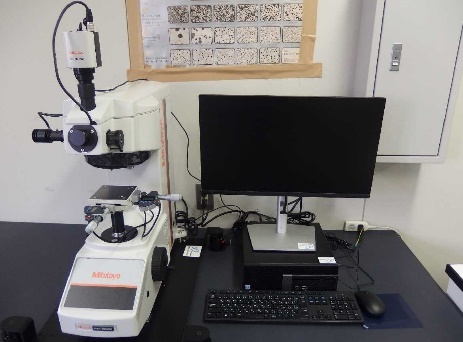 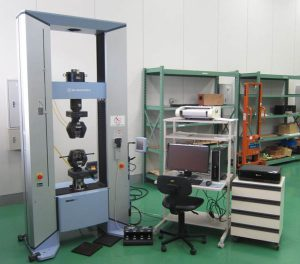 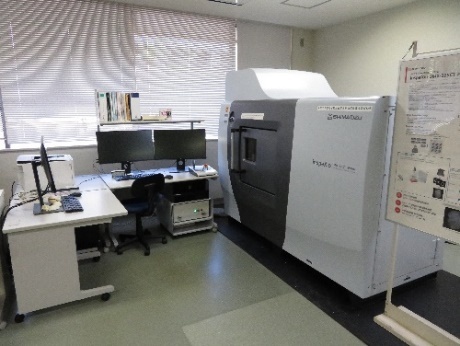 ◆日時：令和6年7月3日(水) 13:30～16:30 ◆場所：Zoomによるウェビナー形式　◆講師：株式会社島津製作所　分析計測事業部　　　　　　　小谷　和範  氏　　　　　　松下　智哉  氏関    貴浩  氏◆定員：30名◆受講料：無料◆申込期限：令和6年6月28日(金) ◆申込方法：受講申込書に必要事項をご記入の上、FAX・メールにてお申込下さい。           もしくは下記URL、右の二次元バーコードよりお申込みください。https://ttzk.graffer.jp/pref-oita/smart-apply/apply-procedure-alias/kinzokukiki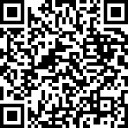 ※セミナー開催数日前にURLを送付いたします。◆申込(問合せ)先：大分県産業科学技術センター　金属担当　清水（園田、真有）　TEL：097-596-7111(内線312)　FAX：097-596-7110 　E-mail：shimizu@oita-ri.jp 受講申込書　　　　 ◇企業名：　　　　　　　　　　　　　　　　　　　　　　　　　　　　　　　　　※本案内を受け取られた方は、お手数ですがご担当者・関係部署までご回覧下さいますようお願い申し上げます。※ご記入いただいた内容はセミナーの運営・案内にのみ利用いたします。No.参加者氏名部署・職名連絡先(電話番号)ウェビナーURLの受信をご希望されるメールアドレス1E-mail:2E-mail：